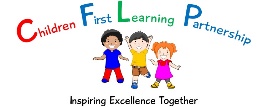 KINGSFIELD FIRST SCHOOLEARLY CAREER TEACHER (ECT) POLICY 2021Policy for the Induction of Early Career Teachers (ECTs)Rationale The first year of teaching is not only very demanding but also of critical significance in the professional development of the new teacher. It is vital new teachers get a good start to their early teaching careers through appropriate transitional support. The school’s induction process is aimed at ensuring a smooth transition from training into the teaching profession through appropriate guidance, support and challenge. The school’s ECT Induction programme will enable ECTs to establish a secure foundation upon which a successful teaching career can be built. Purposes The school’s induction process has been designed to meet statutory requirements and make a significant contribution to both the professional and personal development of ECTs, providing support which should enable them to develop competence in the Teachers’ Standards and make a valuable contribution to t school. Specifically, the school will:  provide support to meet the generic needs of all ECTs and specific needs of individual ECTs  provide individualised support through high quality mentoring  provide ECTs with examples of good classroom practice  help ECTs form productive relationships with all members of the school community and   stakeholders  encourage reflection on their own and observed practice  provide opportunities to recognise and celebrate success  act quickly to help ECTs address any areas of concern  provide a foundation for longer-term professional development  ensure a smooth transition to prepare to help ECTs meet all the teacher standards at an appropriate level The whole staff will be kept informed of the school induction policy and encouraged to participate, wherever possible, in its implementation and development. This policy reflects a structured whole school approach to teacher induction and recognises that the quality and commitment of the people who supervise the induction is a crucial factor in its continued success. Roles and Responsibilities (Refer to the Appropriate Body handbooks for induction for full details) The Local Advisory Board, Headteacher, Coordinator and ECT all have a duty to ensure that the ECT is registered with an appropriate Body- (Entrust) before induction can commence. The Local Advisory Board (LAB)The LAB will be fully aware of the law which sets out the school's responsibility to provide the necessary monitoring, support and assessment for ECTs. Careful consideration is given, prior to any decision to appoint an ECT, whether the school currently has the capacity to fulfil all its obligations. The LAB will be kept aware and up to date about induction arrangements and the progress of ECTs through the headteacher’s school in action report and/or direct contact with the ECT Lead in school. For the year 2020-2021 the school’s Induction Lead is Mrs R. ButlerThe Headteacher/Head of School The headteacher plays a significant and leading role in the process of inducting new colleagues to the profession. While responsibility for the implementation of the induction programme has been delegated to a coordinator, the headteacher will also observe each ECT at least once each term and provide appropriate oral and written feedback. Statutory responsibilities are: ensuring an appropriate induction programme and support are in placerecommending to the appropriate body (WBC) whether an ECT has met the requirements for satisfactory completion of the Induction period. Many of the tasks associated with the above will be carried out by a coordinator but the headteacher will make the final recommendation to appropriate Body. In addition to the statutory requirements the head teacher will: observe and give feedback, including, when necessary written warnings to any ECT at risk of failing to meet the standards and inform the Appropriate Body of any such early at the earliest opportunity keep the governing body aware and up to date about induction arrangements and ECT progress Induction Lead  The principal requirement for the ECT Lead is to be responsible for the overall management of initiating ECTs into the teaching profession and into the school’s systems and structures. It entails not only a coordination role but also keeping records of activities and monitoring the quality of provision. It embraces various tasks, such as organising a central induction programme, providing support and guidance and the rigorous, fair and consistent assessment of ECT performance. As appropriate and upon request, the coordinator (and ECT) will meet with the Appropriate Body representative as part of the Appropriate Body quality assurance process of induction in the school. Mentor In addition to the Lead, who has the responsibility for the formal assessment of ECTs, a mentor is appointed to provide support on an informal daily basis and through a formal weekly timetabled slot. The mentor will contribute to the judgements about the progress against the Teachers’ Standards. The ECT Appropriate Body September 2020 Assessments written at the end of each period of induction should have contributions relating to progress and next steps allied to the teacher standards parts A and B and accompanying evidence from the ECT, the ECT Lead and the mentor. Entitlement The induction programme ensures that new teachers are provided with the support and monitoring to help them fulfil their professional duties and meet the requirements for satisfactory completion of Induction. It builds on their knowledge, skills and achievements in relation to the teachers’ standards as achieved during training. The key aspects of the school’s induction programme for ECTs are as follows.  Access to the CFLP  induction programme that will commence upon appointment and be reviewed after one year in post.  Structured visits to the school, involving the Headteacher, ECT Lead and assigned Mentor prior to taking up appointment with time to discuss developments needed and how they will be assisted in making these.  Meet with the ECT Lead in the first week of taking up appointment in school to develop an action plan which meets their needs from the end of ITT and the start of the induction year. The plan will link to the teacher standards.  Help and guidance from a Mentor who is adequately prepared for the role and will coordinate the induction programme.  Regular meetings with a mentor and, as needed, meetings with subject coordinators, SENCo etc.  A programme of observations of experienced colleagues teaching.  A reduction of 10% of the average teacher’s workload (in addition to PPA time). This time is used for participating in the schools induction programme and/or meetings with mentor attending external CPD delivered by the Appropriate Body, and the CFLP.  Regular observation of ECT’s teaching by experienced colleagues (at least once every half term).  Prompt written as well as oral feedback on teaching observed with targets and advice as necessary allied to objectives on the ECT action plan.  Addressing of any areas of practice or behaviour that may prevent the ECT meeting the Teachers’ Standards in a timely, honest and professional manner  Opportunities for further professional development based on agreed targets and identified needs.  Detailed action plan and success criteria for any areas identified as making an ECT at risk of not meeting the teacher standards during each period of induction. Assessment & Quality Assurance. The assessment of ECTs will be rigorous and objective.The criteria used for formal assessments will be shared and agreed in advance. Both formative assessment (e.g. lesson observation and target setting) and summative assessment (termly induction reports) will be used. Assessment will draw on views from all teachers who have a part in the ECT’s development in order to gain a reliable overall view.Assessment will draw on evidence from planning, work produced by pupils, progress data and relationships with staff, students and parents as well as formal observations of teaching.The coordinator will ensure that assessment procedures are consistently applied.  Copies of any records will be passed to the ECT concerned. The school will, as requested by the Appropriate Body be part of their annual process of quality assurance of induction.The assessment reports at the end of each period of induction will give details of: o areas of strength o areas requiring development o evidence used to inform judgement o targets for coming term o support to be provided by the school At risk procedures If any ECT encounters difficulties with meeting the Teachers’ Standards, the following procedures will be put into place:An expectation is established that the support provided will enable any weaknesses to be addressed.Recorded diagnosis of the exact nature of the problem and advice given on how to redress the problem. Agreed, attainable targets for action with specific and practical steps outlined for securing an improvement in practice. Experienced colleagues will model aspects of good practice so that the ECT can focus attention on particular areas of teaching through observation. Early warning of the risk of not meeting the teacher standards in induction periods one and/or two, or at risk of failing induction in the third and final period of induction will be given and the school’s concerns communicated to the Appropriate Body without delay. Where an ECT has continuing difficulties further support, advice and direction will be given. Areas of concern will be re-defined and clarified and the necessary improvements required clearly set out. The CEO will be informed as soon as it becomes clear an ECT is at risk of not meeting one or more of the standards. Addressing ECT Concerns If an ECT has any concerns about the induction, mentoring and support programme, these should be raised within the school (mentor, ECT Lead, headteacher) in the first instance.  If this action does not successful resolve the concern the CEO of the Children First Learning Partnership Team will offer support and guidance.